Ally Law requires member firms to annually report revenues received from clients for the provision of legal services, including: Fees received for legal services performed for Ally Law member firms Fees received for legal services performed for clients referred by Ally Law member firms Fees received for legal services, where the client relationship initially and predominantly arose from Ally Law marketing activities.Fees received for legal services based on a referral from a former Ally Law lawyer or former Ally Law firm, for a period of 3 years from the date on which the firm in question ceased to be a member, or the individual lawyer left the member or former member firm, whichever is earlier.Where a client is derived by a member firm as a result of the above activities and becomes a “permanent” client of the member firm (i.e. subsequent matters arise beyond the matter originally referred), fees derived from that client shall be reported indefinitely from the commencement of the first subsequent matter. For questions, please contact team@ally-law.com  Your Firm’s Name: __________________________________________________Your Name:             __________________________________________________Work Received by Your Firm: Check here if you firm received no income from Ally Law referrals in 2018 
Please attach additional pages as necessaryCheck here if your firm sent no referrals to Ally Law member firms in 2018 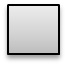 Work Sent by Your Firm: Please attach additional pages as necessaryThis report on Ally Law-related referrals sent and received between January 1, 2018 – December 31, 2018 is due February 8, 2019 by email to team@ally-law.com. Thank you! Sending member firm or company File Name: necessary for cross-checkingType of Matter – i.e. area of lawIndustry – nature of client’s business Brief description of matter or project: Collected 2018 Fees Specify currency of payment Will this matter continue in 2019? Y/N/UnknownTOTALReceiving FirmFile Name: necessary for cross-checkingType of Matter – i.e. area of law Industry: nature of client’s business Brief description of matter or project: Collected 2018 Fees Specify currency of payment.Will this matter continue in 2019? Y/N/UnknownTOTAL 